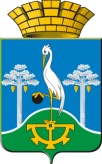 ГЛАВА СЫСЕРТСКОГО ГОРОДСКОГО ОКРУГАПОСТАНОВЛЕНИЕот 13.08.2013 г. № 545г. СысертьО внесении изменений в постановление Главы Сысертского городского округа от  г. № 903 «О введении новой системы оплаты труда работников муниципальных бюджетных учреждений культуры Сысертского городского округа» (с изменениями от 22.11.2010 г. № 1310, от 01.09.2011 г. № 576, от 03.10.2011 г. № 651)Во исполнение Указа Президента Российской Федерации от 07 мая 2012 года № 597 «О мерах по реализации государственной социальной политики», на основании статьи 144 Трудового кодекса Российской Федерации от 30.12.2001 № 197-ФЗ, в соответствии с Федеральным законом от 08 мая 2010 года № 83-ФЗ «О внесении изменений в отдельные законодательные акты Российской Федерации в  связи с совершенствованием правового положения государственных (муниципальных) учреждений», руководствуясь Постановлением Правительства Свердловской области от 11.06.2013 № 758-ПП «О внесении изменений в Примерное положение об оплате труда работников государственных учреждений культуры и искусства Свердловской области, утвержденное Постановлением Правительства Свердловской области от 04.08.2010 № 1165-ПП», Протоколом совещания с главами муниципальных образований в Свердловской области в режиме видеоконференции «О задачах органов местного самоуправления по повышению с 1 июня 2013 года заработной платы отдельным категориям работников муниципальных учреждений бюджетной сферы, определенным в Указе Президента Российской Федерации от 07 мая 2012 года № 597» от 01.08.2013 года № 185, в целях реализации Плана мероприятий («дорожной карты») по повышению заработной платы работников муниципальных учреждений культуры Сысертского городского округа, утвержденного постановлением Администрации Сысертского городского округа от 10.07.2013 г. № 2224 «Об утверждении Плана мероприятий («дорожной карты») по повышению заработной платы работников муниципальных учреждений культуры Сысертского городского округа» (с изменениями от 24.07.2013 г. № 2417), а также в целях  совершенствования организации оплаты труда работников муниципальных учреждений культуры Сысертского городского округа, решения вопросов, связанных с регулированием трудовых отношений, обеспечением эффективной системы управления персоналом организаций культуры, учитывая изменения типов муниципальных учреждений,ПОСТАНОВЛЯЮ:1. Внести в постановление Главы Сысертского городского округа от  г. № 903 «О введении новой системы оплаты труда работников муниципальных бюджетных учреждений культуры Сысертского городского округа» (с изменениями от 22.11.2010 г. № 1310, от 01.09.2011 г. № 576, от 03.10.2011 г. № 651) следующие изменения:1) в наименовании постановления слово «бюджетных» исключить;2) в преамбуле слово «бюджетных» исключить;3) пункт 1 постановляющей части изложить в новой редакции:«1. Утвердить Примерное положение об  оплате труда работников муниципальных учреждений культуры Сысертского городского округа (далее - Положение) (прилагается).»;4) в пункте 4 в словосочетании «муниципальных бюджетных учреждений культуры» слово «бюджетных» исключить.2. Внести в Положение об оплате труда работников муниципальных учреждений культуры Сысертского городского округа (далее - Положение), утвержденное постановлением Главы Сысертского городского округа от 30.09.2010 г. № 903 «О введении новой системы оплаты труда работников муниципальных бюджетных учреждений культуры Сысертского городского округа» (с изменениями от 22.11.2010 г. № 1310, от 01.09.2011 г. № 576, от 03.10.2011 г. № 651) следующие изменения:1) наименование Положения изложить в новой редакции:«Примерное положение об оплате труда работников муниципальных учреждений культуры Сысертского городского округа».;2) подпункты 2 и 3 пункта 2 изложить в следующей редакции:«2) наименования, условия осуществления и рекомендуемые размеры выплат компенсационного характера в соответствии с Перечнем видов выплат компенсационного характера в федеральных бюджетных, автономных, казенных учреждениях, утвержденным Приказом Министерства здравоохранения и социального развития Российской Федерации от 29.12.2007 № 822 «Об утверждении Перечня видов выплат компенсационного характера в федеральных бюджетных, автономных, казенных учреждениях и разъяснения о порядке установления выплат компенсационного характера в этих учреждениях»;3) рекомендуемые размеры повышающих коэффициентов к окладам и иные выплаты стимулирующего характера в соответствии с Перечнем видов выплат стимулирующего характера в федеральных бюджетных, автономных, казенных учреждениях, утвержденным Приказом Министерства здравоохранения и социального развития Российской Федерации от 29.12.2007 № 818 «Об утверждении Перечня видов выплат стимулирующего характера в федеральных бюджетных, автономных, казенных учреждениях и разъяснения о порядке установления выплат стимулирующего характера в этих учреждениях», за счет всех источников финансирования и критерии их установления;»;3) пункт 4 изложить в следующей редакции:«4. Заработная плата работника состоит из должностного оклада, выплат компенсационного и стимулирующего характера.Заработная плата работника предельными размерами не ограничивается.»;4) пункт 6 изложить в следующей редакции:«6. Фонд оплаты труда и численность работников учреждений культуры утверждаются приказами Управления культуры Администрации Сысертского городского округа.Главный распорядитель бюджетных средств устанавливает предельную долю оплаты труда работников административно-управленческого персонала в фонде оплаты труда учреждений культуры, а также перечень должностей, относимых к административно-управленческому персоналу указанных учреждений.Объем средств на выплаты стимулирующего характера в составе фонда оплаты труда учреждения культуры должен составлять не менее 20 процентов.»;5) в пункте 5 в словосочетании «муниципального бюджетного учреждения культуры» слово «бюджетного» исключить;6) пункт 7 главы 1 исключить;7) абзац 5 пункта 8 изложить в следующей редакции:«Решение об установлении работникам повышающих коэффициентов к окладам принимается руководителем учреждения культуры с учетом обеспечения указанных выплат бюджетными ассигнованиями на обеспечение выполнения функций государственных казенных учреждений культуры Сысертского городского округа в части оплаты труда работников, а также на предоставление муниципальным бюджетным и автономным учреждениям культуры Сысертского городского округа субсидий на возмещение нормативных затрат, связанных с оказанием ими в соответствии с муниципальным заданием муниципальных услуг (выполнением работ). Размер выплат по повышающему коэффициенту к окладу определяется путем умножения размера оклада работника на повышающий коэффициент. Выплаты по повышающему коэффициенту к окладу носят стимулирующий характер.»;8) в абзаце 5 пункта 12 слова «в пределах бюджетных ассигнований на оплату труда работников учреждения, а также средств от предпринимательской и иной приносящей доход деятельности,» заменить словами «в пределах бюджетных ассигнований на обеспечение выполнения функций муниципальных казенных учреждений культуры Сысертского городского округа в части оплаты труда работников, а также на предоставление муниципальным бюджетным и автономным учреждениям культуры Сысертского городского округа субсидий на возмещение нормативных затрат, связанных с оказанием ими в соответствии с муниципальным заданием муниципальных услуг (выполнением работ), средств, поступающих от приносящей доход деятельности,» ;9) пункт 19 изложить в следующей редакции:«19. Заработная плата руководителя учреждения культуры, его заместителя и главного бухгалтера состоит из должностного оклада, выплат компенсационного и стимулирующего характера.Размер должностного оклада руководителя учреждения культуры определяется трудовым договором.Должностные оклады устанавливаются руководителям учреждений культуры в зависимости от сложности труда на основании факторов сложности труда руководителей, в соответствии с системой критериев для дифференцированного установления оклада руководителя учреждения культуры и искусства, в том числе связанных с масштабом управления и особенностями деятельности и значимости учреждения, уровня профессионального образования руководителя учреждения культуры, численности работающих в учреждении культуры, количества оказываемых услуг, других критериев.Система критериев для дифференцированного установления оклада руководителя учреждения культуры утверждается приказом Управления культуры Администрации Сысертского городского округа.Предельный уровень соотношения средней заработной платы руководителей учреждений культуры и средней заработной платы работников учреждений культуры устанавливается органом местного самоуправления, осуществляющим функции и полномочия учредителя соответствующих учреждений, в кратности от 1 до 8.Должностные оклады заместителей руководителя и главного бухгалтера учреждения культуры устанавливаются на 10, 20, 30 процентов ниже должностного оклада руководителя. Другие условия оплаты труда указанных работников устанавливаются коллективными договорами, локальными актами учреждения культуры, трудовым договором.Аналогичный порядок применяется при установлении должностного оклада художественному руководителю при выполнении им функций заместителя руководителя учреждения культуры.»;10) пункт 21 изложить в следующей редакции:«21. Стимулирующие выплаты устанавливаются руководителю учреждения культуры в зависимости от исполнения целевых показателей эффективности работы учреждения культуры и результативности деятельности самого руководителя.Целевые показатели эффективности работы учреждения культуры, критерии оценки результативности деятельности его руководителя, размеры стимулирующих выплат руководителю учреждения культуры, источники, порядок и условия их выплаты устанавливаются Управлением культуры Администрации Сысертского городского округа.»;11) пункт 22 изложить в следующей редакции:«22. Заместителям руководителя, главному бухгалтеру учреждения культуры устанавливается стимулирующая надбавка за интенсивность и высокие результаты работы в размере до 300 процентов оклада с учетом выполнения целевых показателей эффективности работы, устанавливаемых руководителем учреждения.Размер надбавки может устанавливаться как в абсолютном значении, так и в процентном отношении к окладу. Надбавка устанавливается на срок не более 1 календарного года, по истечении которого может быть сохранена или отменена.Заместителям руководителя, главному бухгалтеру учреждения культуры устанавливаются:1) стимулирующая надбавка за выслугу лет в соответствии с пунктом 14 главы 2 настоящего Положения;2) стимулирующая надбавка за качество выполнения работ в соответствии с пунктом 15 главы 2 настоящего Положения;3) премиальные выплаты, предусмотренные главой 5 настоящего Положения.»;12) абзац 1 пункта 23 изложить в следующей редакции:«23. Оплата труда работников учреждения культуры, занятых на тяжелых работах, работах с вредными, опасными и иными особыми условиями труда, производится в повышенном размере. В этих целях в соответствии с Трудовым кодексом Российской Федерации и Перечнем видов выплат компенсационного характера в федеральных бюджетных, автономных, казенных учреждениях, утвержденным Приказом Министерства здравоохранения и социального развития Российской Федерации от 29.12.2007 № 822 «Об утверждении Перечня видов выплат компенсационного характера в федеральных бюджетных, автономных, казенных учреждениях и разъяснения о порядке установления выплат компенсационного характера в этих учреждениях», работникам учреждения культуры могут быть осуществлены следующие выплаты компенсационного характера:»;13) пункт 28 изложить в следующей редакции:«28. Премирование работников учреждения культуры осуществляется за счет следующих источников средств:1) в пределах доведенных бюджетных ассигнований на обеспечение выполнения функций муниципальных казенных учреждений культуры в части оплаты труда работников с начислениями, а также на предоставление муниципальным бюджетным и автономным учреждениям культуры субсидий на возмещение нормативных затрат, связанных с оказанием ими в соответствии с муниципальным заданием муниципальных услуг (выполнение работ);2) в пределах средств, централизованных Управлением культуры Администрации Сысертского городского округа, в размере до 5 процентов:предусмотренных на оплату труда работников казенных учреждений культуры, использование которых осуществляется при исполнении целевых показателей эффективности работы, устанавливаемых Управлением культуры Администрации Сысертского городского округа;предоставляемых субсидий из местного бюджета муниципальным бюджетным и автономным учреждениям на осуществление выплат стимулирующего характера по результатам выполнения муниципального задания на оказание муниципальных услуг (выполнение работ) по решению Управления культуры Администрации Сысертского городского округа;3) средств, поступающих от приносящей доход деятельности, направленных бюджетным и автономным учреждением культуры на оплату труда работников.»;14) абзац 11 пункта 30 изложить в следующей редакции:«Выплаты стимулирующего характера производятся по решению руководителя учреждения культуры в пределах бюджетных ассигнований на обеспечение выполнения функций муниципальных казенных учреждений культуры в части оплаты труда работников, а также на предоставление муниципальным бюджетным и автономным учреждениям культуры субсидий на возмещение нормативных затрат, связанных с оказанием ими в соответствии с муниципальным заданием муниципальных услуг (выполнением работ).»;15) абзац 4 пункта 33 изложить в следующей редакции:«Решение об установлении работникам повышающих коэффициентов к окладам принимается руководителем учреждения культуры с учетом обеспечения указанных выплат бюджетными ассигнованиями на обеспечение выполнения функций муниципальных казенных учреждений культуры в части оплаты труда работников, а также на предоставление муниципальным бюджетным и автономным учреждениям культуры субсидий на возмещение нормативных затрат, связанных с оказанием ими в соответствии с муниципальным заданием муниципальных услуг (выполнением работ). Размер выплат по повышающему коэффициенту к окладу определяется путем умножения размера оклада работника на повышающий коэффициент.»;16) в абзаце 4 пункта 36 слова «в пределах бюджетных ассигнований на оплату труда работников учреждения культуры, а также средств от предпринимательской и иной приносящей доход деятельности» заменить словами «в пределах бюджетных ассигнований на обеспечение выполнения функций муниципальных казенных учреждений культуры в части оплаты труда работников, а также на предоставление муниципальным бюджетным и автономным учреждениям культуры субсидий на возмещение нормативных затрат, связанных с оказанием ими в соответствии с муниципальным заданием муниципальных услуг (выполнением работ), средств, поступающих от приносящей доход деятельности, направленных бюджетным и автономным учреждением культуры на оплату труда работников.»;17) приложения № 1, № 2, № 3 изложить в следующей редакции:«Приложение № 1к Примерному положению об оплате труда работников муниципальных  учреждений культуры Сысертского городского округаПРОФЕССИОНАЛЬНЫЕ КВАЛИФИКАЦИОННЫЕ ГРУППЫДОЛЖНОСТЕЙ РАБОТНИКОВ МУНИЦИПАЛЬНЫХ УЧРЕЖДЕНИЙ КУЛЬТУРЫ СЫСЕРТСКОГО ГОРОДСКОГО ОКРУГА Приложение № 2к Примерному положению об оплате труда работников муниципальных  учреждений культуры Сысертского городского округаПРОФЕССИОНАЛЬНЫЕ КВАЛИФИКАЦИОННЫЕ ГРУППЫПО ДОЛЖНОСТЯМ СЛУЖАЩИХПриложение № 3к Примерному положению об оплате труда работников муниципальных  учреждений культуры Сысертского городского округаПРОФЕССИОНАЛЬНЫЕ КВАЛИФИКАЦИОННЫЕ ГРУППЫПО ПРОФЕССИЯМ РАБОЧИХПримечание: Высококвалифицированным рабочим и водителям устанавливается минимальный оклад  9930 рублей».18) Приложение № 4 изложить в следующей редакции:«Приложение № 4к Примерному положению об оплате труда работников муниципальных  учреждений культуры Сысертского городского округаПЕРЕЧЕНЬДОЛЖНОСТЕЙ РАБОТНИКОВ КУЛЬТУРЫ, КОТОРЫМ УСТАНАВЛИВАЕТСЯ ПОВЫШЕННЫЙ НА 25 ПРОЦЕНТОВ РАЗМЕР ОКЛАДОВ ЗА РАБОТУ В СЕЛЬСКИХ НАСЕЛЕННЫХ ПУНКТАХ1. Директор учреждения культуры и его заместители.2. Заведующий филиалом учреждения культуры.3. Начальники (заведующие) отделов.4. Заведующие секторами, филиалами, службами, объектами досуговой работы.5. Художественный руководитель.6. Специалисты всех категорий: методист, библиотекарь, библиограф, администратор, режиссер, балетмейстер, хормейстер, культорганизатор, распорядитель танцевальных вечеров, ведущий дискотеки, аккомпаниатор (аккомпаниатор-концертмейстер), инженер, художник, художник-оформитель, руководители студий, коллективов, кружков, любительских объединений, клубов по интересам, музыкальной части дискотеки; художник-постановщик и другие специалисты, предусмотренные квалификационным справочником.7. Киномеханики.»;19) приложение № 5 исключить.3. Настоящее постановление применить к правоотношениям с 1 июня 2013 года.4. Настоящее постановление опубликовать в официальном издании «Вестник Сысертского городского округа».5. Контроль за исполнением настоящего постановления возложить на заместителя Главы Администрации Сысертского городского округа по социальным вопросам Галашева А.Н. Глава Сысертского городского округа                                                         В.А.СтарковПрофессиональные квалификационные группыДиапазон минималь-ных
размеров  
должност-ных
окладов,  
рублейПРОФЕССИОНАЛЬНАЯ КВАЛИФИКАЦИОННАЯ ГРУППА                 
«ДОЛЖНОСТИ РАБОТНИКОВ КУЛЬТУРЫ СРЕДНЕГО ЗВЕНА»ПРОФЕССИОНАЛЬНАЯ КВАЛИФИКАЦИОННАЯ ГРУППА                 
«ДОЛЖНОСТИ РАБОТНИКОВ КУЛЬТУРЫ СРЕДНЕГО ЗВЕНА»Заведующий костюмерной                                       3919 - 7980Руководитель кружка, любительского объединения, клуба по интересам                                                 3919 - 7980Распорядитель танцевального вечера, ведущий дискотеки,руководитель музыкальной части дискотеки                     3919 - 7980Аккомпаниатор                                                3919 - 7980Культорганизатор                                             3919 - 7980Контролёр-посадчик аттракциона3919 - 7980ПРОФЕССИОНАЛЬНАЯ КВАЛИФИКАЦИОННАЯ ГРУППА                 
«ДОЛЖНОСТИ РАБОТНИКОВ КУЛЬТУРЫ ВЕДУЩЕГО ЗВЕНА»ПРОФЕССИОНАЛЬНАЯ КВАЛИФИКАЦИОННАЯ ГРУППА                 
«ДОЛЖНОСТИ РАБОТНИКОВ КУЛЬТУРЫ ВЕДУЩЕГО ЗВЕНА»Главный библиотекарь                                         3919 - 10250Главный библиограф                                           3919 - 10250Художник - постановщик                                       3919 - 10250Библиотекарь                                                 3919 - 10250Библиограф                                                   3919 - 10250Художник - оформитель, художник                              3919 - 10250Методист библиотеки (ведущий), клубного учреждения,          
методического центра, центра культуры и досуга и других      
аналогичных учреждений                                       3919 - 10250Звукооператор                                                3919 - 10250Администратор (старший администратор)3919 - 10250Заведующий аттракционом3919 - 10250ПРОФЕССИОНАЛЬНАЯ КВАЛИФИКАЦИОННАЯ ГРУППА                 
«ДОЛЖНОСТИ РУКОВОДЯЩЕГО СОСТАВА УЧРЕЖДЕНИЙ КУЛЬТУРЫ»           ПРОФЕССИОНАЛЬНАЯ КВАЛИФИКАЦИОННАЯ ГРУППА                 
«ДОЛЖНОСТИ РУКОВОДЯЩЕГО СОСТАВА УЧРЕЖДЕНИЙ КУЛЬТУРЫ»           Режиссер массовых представлений                              4303 - 11670Заведующий отделом (сектором) библиотеки                     4303 - 11670Режиссер, балетмейстер, хормейстер                           4303 - 11670Звукорежиссер                                                4303 - 11670Заведующий отделом (сектором) дома (дворца) культуры, центра 
культуры и досуга, парка культуры и отдыха и других аналогичных учреждений            4303 - 11670Художественный руководитель клубного учреждения              4303 - 11670Заведующий филиалом библиотеки (централизованной библиотечной
системы), дома (дворца) культуры, центра (культуры и досуга) и других аналогичных учреждений                              4303 - 11670Заведующие (начальники) другими отделами, службами           4303 - 11670Руководитель клубного формирования - любительского объединения, студии, коллектива самодеятельного искусства, клуба по интересам4303 - 11670Квалификационные уровниПрофессиональные      
квалификационные      
группыДиапазон минимальных
размеров  
должностных
окладов,  
рублейПРОФЕССИОНАЛЬНАЯ КВАЛИФИКАЦИОННАЯ ГРУППА              
«ДОЛЖНОСТИ СЛУЖАЩИХ ПЕРВОГО УРОВНЯ»               ПРОФЕССИОНАЛЬНАЯ КВАЛИФИКАЦИОННАЯ ГРУППА              
«ДОЛЖНОСТИ СЛУЖАЩИХ ПЕРВОГО УРОВНЯ»               ПРОФЕССИОНАЛЬНАЯ КВАЛИФИКАЦИОННАЯ ГРУППА              
«ДОЛЖНОСТИ СЛУЖАЩИХ ПЕРВОГО УРОВНЯ»               1 квалификационный уровеньДелопроизводитель           2620 - 52401 квалификационный уровеньСекретарь                   2620 - 5240ПРОФЕССИОНАЛЬНАЯ КВАЛИФИКАЦИОННАЯ ГРУППА              
«ДОЛЖНОСТИ СЛУЖАЩИХ ВТОРОГО УРОВНЯ»                ПРОФЕССИОНАЛЬНАЯ КВАЛИФИКАЦИОННАЯ ГРУППА              
«ДОЛЖНОСТИ СЛУЖАЩИХ ВТОРОГО УРОВНЯ»                ПРОФЕССИОНАЛЬНАЯ КВАЛИФИКАЦИОННАЯ ГРУППА              
«ДОЛЖНОСТИ СЛУЖАЩИХ ВТОРОГО УРОВНЯ»                2 квалификационный уровеньЗаведующий хозяйством       2620 - 59902 квалификационный уровеньЗаведующий складом          2620 - 59903 квалификационный уровеньНачальник хозяйственного    
отдела                      4729 - 10900ПРОФЕССИОНАЛЬНАЯ КВАЛИФИКАЦИОННАЯ ГРУППА              
«ДОЛЖНОСТИ СЛУЖАЩИХ ТРЕТЬЕГО УРОВНЯ»                ПРОФЕССИОНАЛЬНАЯ КВАЛИФИКАЦИОННАЯ ГРУППА              
«ДОЛЖНОСТИ СЛУЖАЩИХ ТРЕТЬЕГО УРОВНЯ»                ПРОФЕССИОНАЛЬНАЯ КВАЛИФИКАЦИОННАЯ ГРУППА              
«ДОЛЖНОСТИ СЛУЖАЩИХ ТРЕТЬЕГО УРОВНЯ»                1 квалификационный уровеньИнженер, инженер-энергетик  3216 - 8140Специалист по кадрам        3216 - 8140Квалификационные уровниПрофессиональные         
квалификационные группыДиапазон минимальных
размеров  
должностных
окладов,  
рублейПРОФЕССИОНАЛЬНАЯ КВАЛИФИКАЦИОННАЯ ГРУППА                 
«ПРОФЕССИИ РАБОЧИХ ПЕРВОГО УРОВНЯ»                    ПРОФЕССИОНАЛЬНАЯ КВАЛИФИКАЦИОННАЯ ГРУППА                 
«ПРОФЕССИИ РАБОЧИХ ПЕРВОГО УРОВНЯ»                    ПРОФЕССИОНАЛЬНАЯ КВАЛИФИКАЦИОННАЯ ГРУППА                 
«ПРОФЕССИИ РАБОЧИХ ПЕРВОГО УРОВНЯ»                    1 квалификационный уровеньКассир билетный                   2130 - 47001 квалификационный уровеньПодсобный рабочий                 2130 - 47001 квалификационный уровеньКладовщик                         2130 - 47001 квалификационный уровеньГардеробщик                       2130 - 47001 квалификационный уровеньУборщик служебных помещений       2130 - 47001 квалификационный уровеньСторож (вахтер)                   2130 - 47001 квалификационный уровеньКочегар котельной                 2130 - 47001 квалификационный уровеньДворник                           2130 - 47001 квалификационный уровеньИстопник                          2130 - 4700ПРОФЕССИОНАЛЬНАЯ КВАЛИФИКАЦИОННАЯ ГРУППА                 
«ПРОФЕССИИ РАБОЧИХ ВТОРОГО УРОВНЯ»                    ПРОФЕССИОНАЛЬНАЯ КВАЛИФИКАЦИОННАЯ ГРУППА                 
«ПРОФЕССИИ РАБОЧИХ ВТОРОГО УРОВНЯ»                    ПРОФЕССИОНАЛЬНАЯ КВАЛИФИКАЦИОННАЯ ГРУППА                 
«ПРОФЕССИИ РАБОЧИХ ВТОРОГО УРОВНЯ»                    1 квалификационный уровеньМашинист сцены                    2130 - 55501 квалификационный уровеньКонтролер билетов                 2130 - 55501 квалификационный уровеньШвея                              2130 - 55502 квалификационный уровеньКиномеханик                       2364 - 58702 квалификационный уровеньКостюмер                          2364 - 58702 квалификационный уровеньСлесарь-электрик по ремонту       
оборудования                      2364 - 58702 квалификационный уровеньСтоляр                            2364 - 5870ПРОФЕССИОНАЛЬНАЯ КВАЛИФИКАЦИОННАЯ ГРУППА                 
«ПРОФЕССИИ РАБОЧИХ ТРЕТЬЕГО УРОВНЯ»                    ПРОФЕССИОНАЛЬНАЯ КВАЛИФИКАЦИОННАЯ ГРУППА                 
«ПРОФЕССИИ РАБОЧИХ ТРЕТЬЕГО УРОВНЯ»                    ПРОФЕССИОНАЛЬНАЯ КВАЛИФИКАЦИОННАЯ ГРУППА                 
«ПРОФЕССИИ РАБОЧИХ ТРЕТЬЕГО УРОВНЯ»                    3 квалификационный уровеньСлесарь - ремонтник               2364 - 69303 квалификационный уровеньОсветитель                        2364 - 69303 квалификационный уровеньВодитель автомобиля               2364 - 69303 квалификационный уровеньМеханик по обслуживанию звуковой  
техники                           2364 - 69304 квалификационный уровеньВодители автобусов, имеющие       
I класс и занятые перевозкой      
участников художественных         
коллективов; автоклубов,          
оборудованных специальными        
техническими средствами,          
осуществляющие перевозку          
художественных коллективов и      
специалистов для культурного      
обслуживания населения            4729 - 9930